Приложение 1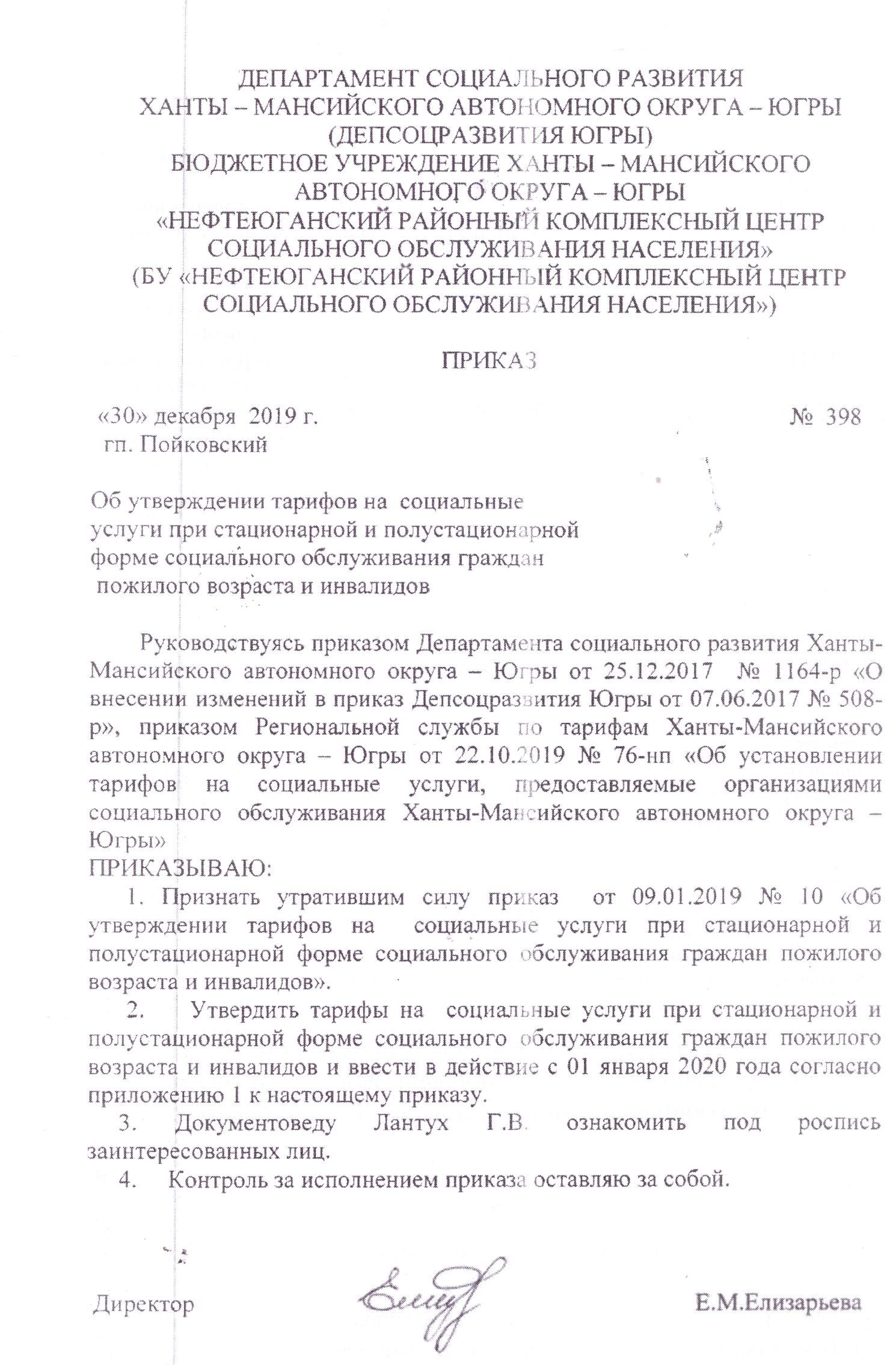 к приказу № 398от 30 декабря 2019 г.Тарифы на  социальные услуги при стационарной форме социального обслуживания граждан пожилого возраста и инвалидовN п/пВиды социальных услугФорма социального обслуживанияФорма социального обслуживанияФорма социального обслуживанияФорма социального обслуживанияФорма социального обслуживанияФорма социального обслуживанияФорма социального обслуживанияФорма социального обслуживанияФорма социального обслуживанияФорма социального обслуживанияФорма социального обслуживанияФорма социального обслуживанияN п/пВиды социальных услугполустационарное социальное обслуживаниеполустационарное социальное обслуживаниеполустационарное социальное обслуживаниеполустационарное социальное обслуживаниеполустационарное социальное обслуживаниеполустационарное социальное обслуживаниеполустационарное социальное обслуживаниеполустационарное социальное обслуживаниеполустационарное социальное обслуживаниестационарное социальное обслуживаниестационарное социальное обслуживаниестационарное социальное обслуживаниеN п/пВиды социальных услугСтандартное время оказания услуги (минут)Стандартное время оказания услуги (минут)Стандартное время оказания услуги (минут)Тариф за услугу (рубли)Тариф за услугу (рубли)Тариф за услугу (рубли)Тариф за услугу (рубли)Тариф за услугу (рубли)Тариф за услугу (рубли)Стандартное время оказания услуги (минут)Тариф за услугу(рубли)Тариф за услугу(рубли)Раздел I. СОЦИАЛЬНО-БЫТОВЫЕ УСЛУГИ Раздел I. СОЦИАЛЬНО-БЫТОВЫЕ УСЛУГИ Раздел I. СОЦИАЛЬНО-БЫТОВЫЕ УСЛУГИ Раздел I. СОЦИАЛЬНО-БЫТОВЫЕ УСЛУГИ Раздел I. СОЦИАЛЬНО-БЫТОВЫЕ УСЛУГИ Раздел I. СОЦИАЛЬНО-БЫТОВЫЕ УСЛУГИ Раздел I. СОЦИАЛЬНО-БЫТОВЫЕ УСЛУГИ Раздел I. СОЦИАЛЬНО-БЫТОВЫЕ УСЛУГИ Раздел I. СОЦИАЛЬНО-БЫТОВЫЕ УСЛУГИ Раздел I. СОЦИАЛЬНО-БЫТОВЫЕ УСЛУГИ Раздел I. СОЦИАЛЬНО-БЫТОВЫЕ УСЛУГИ Раздел I. СОЦИАЛЬНО-БЫТОВЫЕ УСЛУГИ Раздел I. СОЦИАЛЬНО-БЫТОВЫЕ УСЛУГИ Раздел I. СОЦИАЛЬНО-БЫТОВЫЕ УСЛУГИ 1.Покупка за счет средств получателя социальных услуг и доставка на дом продуктов питания, промышленных товаров первой необходимости, средств санитарии и гигиены, средств ухода, книг, газет, журналовнетнетнетнетнетнетнетнетнетнетнетнет2.Помощь в приготовлении пищинетнетнетнетнетнетнетнетнетнетнетнет3.Оплата за счет средств получателя социальных услуг жилищно-коммунальных услуг и услуг связинетнетнетнетнетнетнетнетнетнетнетнет4.Сдача за счет средств получателя социальных услуг вещей в стирку, химчистку, ремонт, обратная их доставканетнетнетнетнетнетнетнетнетнетнетнет5.Покупка за счет средств получателя социальных услуг топлива, топка печей, обеспечение водой (в жилых помещениях без центрального отопления и (или) водоснабжения)нетнетнетнетнетнетнетнетнетнетнетнет6.Организация помощи в проведении ремонта жилых помещенийнетнетнетнетнетнетнетнетнетнетнетнет7.Уборка жилых помещенийнетнетнетнетнетнетнетнетнетнетнетнет7.Уборка жилых помещенийнетнетнетнетнетнетнетнетнетнетнетнет7.Уборка жилых помещенийнетнетнетнетнетнетнетнетнет15180,13180,137.Уборка жилых помещенийнетнетнетнетнетнетнетнетнетнетнетнет7.Уборка жилых помещенийнетнетнетнетнетнетнетнетнетнетнетнет8.Обеспечение кратковременного присмотра за детьминетнетнетнетнетнетнетнетнетнетнетнет9.Уборка снега с прохожей части (в частном секторе, сельской местности)нетнетнетнетнетнетнетнетнетнетнетнет10.Услуги социального такси (в пределах городского округа, городского или сельского поселения; в муниципальном районе - при поездке до административного центра)нетнетнетнетнетнетнетнетнетнетнетнет11.Предоставление площади жилых помещений согласно нормативам, утвержденным Правительством Ханты-Мансийского автономного округа – Югрынетнетнетнетнетнетнетнетнет144026,7126,7111.Предоставление площади жилых помещений согласно нормативам, утвержденным Правительством Ханты-Мансийского автономного округа – Югрынетнетнетнетнетнетнетнетнетнетнетнет11.Предоставление площади жилых помещений согласно нормативам, утвержденным Правительством Ханты-Мансийского автономного округа – Югрынетнетнетнетнетнетнетнетнетнетнетнет12.Обеспечение питанием согласно нормативам, утвержденным Правительством Ханты-Мансийского автономного округа – Югры12.Обеспечение питанием согласно нормативам, утвержденным Правительством Ханты-Мансийского автономного округа – Югры12.1Взрослыенетнетнетнетнетнет40404040345,31345,3113.Обеспечение мягким инвентарем (одеждой, обувью, нательным бельем и постельными принадлежностями) согласно нормативам, утвержденным Правительством Ханты-Мансийского автономного округа – Югрынетнетнетнетнетнет15151515116,77116,7714.Обеспечение за счет средств получателя социальных услуг книгами, журналами, газетами, настольными играминетнетнетнетнетнет25252525285,03285,0315.Предоставление помещений для проведения социально-реабилитационных мероприятий, культурного и бытового обслуживаниянетнетнетнетнетнетнетнетнетнет24,1324,1316.Предоставление в пользование мебелинетнетнетнетнетнетнетнетнетнет11,5511,5517.Предоставление гигиенических услуг лицам, не способным по состоянию здоровья самостоятельно осуществлять за собой уходнетнетнетнетнетнет555560,0460,0417.Предоставление гигиенических услуг лицам, не способным по состоянию здоровья самостоятельно осуществлять за собой уходнетнетнетнетнетнет10101010120,11120,1117.Предоставление гигиенических услуг лицам, не способным по состоянию здоровья самостоятельно осуществлять за собой уходнетнетнетнетнетнет15151515180,17180,1718.Помощь в приеме пищи (кормление)нетнетнетнетнетнет20202020232,66232,6619.Отправка за счет средств получателя социальных услуг почтовой корреспонденциинетнетнетнетнетнет15151515171,00171,0020.Содействие в организации ритуальных услугнетнетнетнетнетнет1201201201201 368,141 368,1421.Содействие в отправлении религиозных обрядов традиционных конфессийнетнетнетнетнетнет20202020228,02228,02Раздел II. СОЦИАЛЬНО-МЕДИЦИНСКИЕ УСЛУГИРаздел II. СОЦИАЛЬНО-МЕДИЦИНСКИЕ УСЛУГИРаздел II. СОЦИАЛЬНО-МЕДИЦИНСКИЕ УСЛУГИРаздел II. СОЦИАЛЬНО-МЕДИЦИНСКИЕ УСЛУГИРаздел II. СОЦИАЛЬНО-МЕДИЦИНСКИЕ УСЛУГИРаздел II. СОЦИАЛЬНО-МЕДИЦИНСКИЕ УСЛУГИРаздел II. СОЦИАЛЬНО-МЕДИЦИНСКИЕ УСЛУГИРаздел II. СОЦИАЛЬНО-МЕДИЦИНСКИЕ УСЛУГИРаздел II. СОЦИАЛЬНО-МЕДИЦИНСКИЕ УСЛУГИРаздел II. СОЦИАЛЬНО-МЕДИЦИНСКИЕ УСЛУГИРаздел II. СОЦИАЛЬНО-МЕДИЦИНСКИЕ УСЛУГИРаздел II. СОЦИАЛЬНО-МЕДИЦИНСКИЕ УСЛУГИРаздел II. СОЦИАЛЬНО-МЕДИЦИНСКИЕ УСЛУГИРаздел II. СОЦИАЛЬНО-МЕДИЦИНСКИЕ УСЛУГИ1.Выполнение процедур, связанных с наблюдением за здоровьем получателей социальных услуг (измерение температуры тела, артериального давления, контроль за приемом лекарств и иные процедуры)нетнетнетнетнетнет555566,8766,871.Выполнение процедур, связанных с наблюдением за здоровьем получателей социальных услуг (измерение температуры тела, артериального давления, контроль за приемом лекарств и иные процедуры)нетнетнетнетнетнет10101010133,77133,771.Выполнение процедур, связанных с наблюдением за здоровьем получателей социальных услуг (измерение температуры тела, артериального давления, контроль за приемом лекарств и иные процедуры)нетнетнетнетнетнет15151515200,67200,671.Выполнение процедур, связанных с наблюдением за здоровьем получателей социальных услуг (измерение температуры тела, артериального давления, контроль за приемом лекарств и иные процедуры)нетнетнетнетнетнет20202020267,55267,552.Проведение оздоровительных мероприятийнетнетнетнетнетнетнетнетнетнетнетнет2.Проведение оздоровительных мероприятийнетнетнетнетнетнет10101010171,35171,352.Проведение оздоровительных мероприятийнетнетнетнетнетнет15151515257,02257,022.Проведение оздоровительных мероприятийнетнетнетнетнетнетнетнетнетнетнетнет3.Систематическое наблюдение за получателями социальных услуг в целях выявления отклонений в состоянии их здоровьянетнетнетнетнетнет15151515196,90196,904.Консультирование по социально-медицинским вопросам (поддержание и сохранение здоровья получателей социальных услуг, проведение оздоровительных мероприятий, наблюдение за получателями социальных услуг в целях выявления отклонений в состоянии их здоровья)нетнетнетнетнетнетнетнетнетнетнет нет 4.Консультирование по социально-медицинским вопросам (поддержание и сохранение здоровья получателей социальных услуг, проведение оздоровительных мероприятий, наблюдение за получателями социальных услуг в целях выявления отклонений в состоянии их здоровья)нетнетнетнетнетнет10101010131,27131,274.Консультирование по социально-медицинским вопросам (поддержание и сохранение здоровья получателей социальных услуг, проведение оздоровительных мероприятий, наблюдение за получателями социальных услуг в целях выявления отклонений в состоянии их здоровья)нетнетнетнетнетнетнетнетнетнет нет нет5.Проведение мероприятий, направленных на формирование здорового образа жизнинетнетнетнет нет нет 15151515196,90196,905.Проведение мероприятий, направленных на формирование здорового образа жизнинетнетнетнетнетнетнетнетнетнетнетнет6.Проведение занятий по адаптивной физической культуренетнетнетнет нет нет нетнетнетнетнетнет6.Проведение занятий по адаптивной физической культуре303030393,82393,82393,8230303030393,82393,827.Содействие в обеспечении по заключению врача (фельдшера) лекарственными препаратами и изделиями медицинского назначения, в том числе покупка за счет средств получателя социальных услуг и доставка их на дом, сопровождение в медицинские организации (в пределах населенного пункта)нетнетнетнетнетнет25252525285,03285,037.Содействие в обеспечении по заключению врача (фельдшера) лекарственными препаратами и изделиями медицинского назначения, в том числе покупка за счет средств получателя социальных услуг и доставка их на дом, сопровождение в медицинские организации (в пределах населенного пункта)нетнетнетнетнетнет60606060684,06684,068.Содействие в прохождении медико-социальной экспертизы (сопровождение в медицинские организации и бюро медико-социальной экспертизы в пределах населенного пункта, помощь в оформлении документов для установления инвалидности)нетнетнетнетнетнет60606060684,06684,069.Содействие в обеспечении техническими средствами реабилитации и средствами уходанетнетнетнетнетнет30303030342,03342,03Раздел III. СОЦИАЛЬНО-ПСИХОЛОГИЧЕСКИЕ УСЛУГИРаздел III. СОЦИАЛЬНО-ПСИХОЛОГИЧЕСКИЕ УСЛУГИРаздел III. СОЦИАЛЬНО-ПСИХОЛОГИЧЕСКИЕ УСЛУГИРаздел III. СОЦИАЛЬНО-ПСИХОЛОГИЧЕСКИЕ УСЛУГИРаздел III. СОЦИАЛЬНО-ПСИХОЛОГИЧЕСКИЕ УСЛУГИРаздел III. СОЦИАЛЬНО-ПСИХОЛОГИЧЕСКИЕ УСЛУГИРаздел III. СОЦИАЛЬНО-ПСИХОЛОГИЧЕСКИЕ УСЛУГИРаздел III. СОЦИАЛЬНО-ПСИХОЛОГИЧЕСКИЕ УСЛУГИРаздел III. СОЦИАЛЬНО-ПСИХОЛОГИЧЕСКИЕ УСЛУГИРаздел III. СОЦИАЛЬНО-ПСИХОЛОГИЧЕСКИЕ УСЛУГИРаздел III. СОЦИАЛЬНО-ПСИХОЛОГИЧЕСКИЕ УСЛУГИРаздел III. СОЦИАЛЬНО-ПСИХОЛОГИЧЕСКИЕ УСЛУГИРаздел III. СОЦИАЛЬНО-ПСИХОЛОГИЧЕСКИЕ УСЛУГИРаздел III. СОЦИАЛЬНО-ПСИХОЛОГИЧЕСКИЕ УСЛУГИ1.Социально-психологическое консультирование, включая диагностику и коррекцию, в том числе по вопросам внутрисемейных отношенийСоциально-психологическое консультирование, включая диагностику и коррекцию, в том числе по вопросам внутрисемейных отношений3030342,03342,03342,03нетнетнетнетнетнет1.Социально-психологическое консультирование, включая диагностику и коррекцию, в том числе по вопросам внутрисемейных отношенийСоциально-психологическое консультирование, включая диагностику и коррекцию, в том числе по вопросам внутрисемейных отношений4040456,05456,05456,05нетнетнетнетнетнет2.Психологическая помощь и поддержка, в том числе гражданам, осуществляющим уход на дому за тяжелобольными получателями социальных услугПсихологическая помощь и поддержка, в том числе гражданам, осуществляющим уход на дому за тяжелобольными получателями социальных услуг3535399,04399,04399,04нетнетнетнетнетнет3.Социально-психологический патронажСоциально-психологический патронаж2020228,02228,02228,02нетнетнетнетнетнет4.Оказание консультационной психологической помощи анонимно, в том числе с использованием телефона доверияОказание консультационной психологической помощи анонимно, в том числе с использованием телефона доверия3535399,04399,04399,04нетнетнетнетнетнетРаздел IV. СОЦИАЛЬНО-ПЕДАГОГИЧЕСКИЕ УСЛУГИРаздел IV. СОЦИАЛЬНО-ПЕДАГОГИЧЕСКИЕ УСЛУГИРаздел IV. СОЦИАЛЬНО-ПЕДАГОГИЧЕСКИЕ УСЛУГИРаздел IV. СОЦИАЛЬНО-ПЕДАГОГИЧЕСКИЕ УСЛУГИРаздел IV. СОЦИАЛЬНО-ПЕДАГОГИЧЕСКИЕ УСЛУГИРаздел IV. СОЦИАЛЬНО-ПЕДАГОГИЧЕСКИЕ УСЛУГИРаздел IV. СОЦИАЛЬНО-ПЕДАГОГИЧЕСКИЕ УСЛУГИРаздел IV. СОЦИАЛЬНО-ПЕДАГОГИЧЕСКИЕ УСЛУГИРаздел IV. СОЦИАЛЬНО-ПЕДАГОГИЧЕСКИЕ УСЛУГИРаздел IV. СОЦИАЛЬНО-ПЕДАГОГИЧЕСКИЕ УСЛУГИРаздел IV. СОЦИАЛЬНО-ПЕДАГОГИЧЕСКИЕ УСЛУГИРаздел IV. СОЦИАЛЬНО-ПЕДАГОГИЧЕСКИЕ УСЛУГИРаздел IV. СОЦИАЛЬНО-ПЕДАГОГИЧЕСКИЕ УСЛУГИРаздел IV. СОЦИАЛЬНО-ПЕДАГОГИЧЕСКИЕ УСЛУГИ1.Обучение родственников практическим навыкам общего ухода за тяжелобольными получателями социальных услуг, получателями социальных услуг, имеющими ограничения жизнедеятельности, в том числе детьми-инвалидамиОбучение родственников практическим навыкам общего ухода за тяжелобольными получателями социальных услуг, получателями социальных услуг, имеющими ограничения жизнедеятельности, в том числе детьми-инвалидамиОбучение родственников практическим навыкам общего ухода за тяжелобольными получателями социальных услуг, получателями социальных услуг, имеющими ограничения жизнедеятельности, в том числе детьми-инвалидами3030387,73387,73387,73нетнетнетнетнет2.Организация помощи родителям или законным представителям детей-инвалидов, воспитываемых дома, в обучении таких детей навыкам самообслуживания, общения и контроля, направленным на развитие личностиОрганизация помощи родителям или законным представителям детей-инвалидов, воспитываемых дома, в обучении таких детей навыкам самообслуживания, общения и контроля, направленным на развитие личностиОрганизация помощи родителям или законным представителям детей-инвалидов, воспитываемых дома, в обучении таких детей навыкам самообслуживания, общения и контроля, направленным на развитие личности3030342,03342,03342,03нетнетнетнетнет3.Социально-педагогическое консультирование, включая диагностику и коррекциюСоциально-педагогическое консультирование, включая диагностику и коррекциюСоциально-педагогическое консультирование, включая диагностику и коррекцию3030342,03342,03342,03нетнетнетнетнет3.Социально-педагогическое консультирование, включая диагностику и коррекциюСоциально-педагогическое консультирование, включая диагностику и коррекциюСоциально-педагогическое консультирование, включая диагностику и коррекцию4040456,05456,05456,05нетнетнетнетнет4.Формирование позитивных интересов (в том числе в сфере досуга)Формирование позитивных интересов (в том числе в сфере досуга)Формирование позитивных интересов (в том числе в сфере досуга)3030342,03342,03342,03303030342,03342,035.Организация досуга (праздники, экскурсии и другие культурные мероприятия)Организация досуга (праздники, экскурсии и другие культурные мероприятия)Организация досуга (праздники, экскурсии и другие культурные мероприятия)нетнет нет нет нетнетнетнет нет нет5.Организация досуга (праздники, экскурсии и другие культурные мероприятия)Организация досуга (праздники, экскурсии и другие культурные мероприятия)Организация досуга (праздники, экскурсии и другие культурные мероприятия)90901026,101026,101026,109090901026,101026,10Раздел V. СОЦИАЛЬНО-ТРУДОВЫЕ УСЛУГИ Раздел V. СОЦИАЛЬНО-ТРУДОВЫЕ УСЛУГИ Раздел V. СОЦИАЛЬНО-ТРУДОВЫЕ УСЛУГИ Раздел V. СОЦИАЛЬНО-ТРУДОВЫЕ УСЛУГИ Раздел V. СОЦИАЛЬНО-ТРУДОВЫЕ УСЛУГИ Раздел V. СОЦИАЛЬНО-ТРУДОВЫЕ УСЛУГИ Раздел V. СОЦИАЛЬНО-ТРУДОВЫЕ УСЛУГИ Раздел V. СОЦИАЛЬНО-ТРУДОВЫЕ УСЛУГИ Раздел V. СОЦИАЛЬНО-ТРУДОВЫЕ УСЛУГИ Раздел V. СОЦИАЛЬНО-ТРУДОВЫЕ УСЛУГИ Раздел V. СОЦИАЛЬНО-ТРУДОВЫЕ УСЛУГИ Раздел V. СОЦИАЛЬНО-ТРУДОВЫЕ УСЛУГИ Раздел V. СОЦИАЛЬНО-ТРУДОВЫЕ УСЛУГИ Раздел V. СОЦИАЛЬНО-ТРУДОВЫЕ УСЛУГИ 1.Проведение мероприятий по использованию трудовых возможностей и содействие обучению доступным профессиональным навыкамПроведение мероприятий по использованию трудовых возможностей и содействие обучению доступным профессиональным навыкамПроведение мероприятий по использованию трудовых возможностей и содействие обучению доступным профессиональным навыкамнетнетнет нет нет 303030342,03342,031.Проведение мероприятий по использованию трудовых возможностей и содействие обучению доступным профессиональным навыкамПроведение мероприятий по использованию трудовых возможностей и содействие обучению доступным профессиональным навыкамПроведение мероприятий по использованию трудовых возможностей и содействие обучению доступным профессиональным навыкам4545513,04513,04513,04нетнетнетнет нет 2.Оказание помощи в трудоустройстве (помощь в оформлении документов)Оказание помощи в трудоустройстве (помощь в оформлении документов)Оказание помощи в трудоустройстве (помощь в оформлении документов)3030342,03342,03342,03нетнетнетнетнет3.Организация помощи в получении образования и (или) квалификации инвалидами (детьми-инвалидами) в соответствии с их способностямиОрганизация помощи в получении образования и (или) квалификации инвалидами (детьми-инвалидами) в соответствии с их способностямиОрганизация помощи в получении образования и (или) квалификации инвалидами (детьми-инвалидами) в соответствии с их способностями3030342,03342,03342,03нетнетнетнетнетРаздел VI. СОЦИАЛЬНО-ПРАВОВЫЕ УСЛУГИРаздел VI. СОЦИАЛЬНО-ПРАВОВЫЕ УСЛУГИРаздел VI. СОЦИАЛЬНО-ПРАВОВЫЕ УСЛУГИРаздел VI. СОЦИАЛЬНО-ПРАВОВЫЕ УСЛУГИРаздел VI. СОЦИАЛЬНО-ПРАВОВЫЕ УСЛУГИРаздел VI. СОЦИАЛЬНО-ПРАВОВЫЕ УСЛУГИРаздел VI. СОЦИАЛЬНО-ПРАВОВЫЕ УСЛУГИРаздел VI. СОЦИАЛЬНО-ПРАВОВЫЕ УСЛУГИРаздел VI. СОЦИАЛЬНО-ПРАВОВЫЕ УСЛУГИРаздел VI. СОЦИАЛЬНО-ПРАВОВЫЕ УСЛУГИРаздел VI. СОЦИАЛЬНО-ПРАВОВЫЕ УСЛУГИРаздел VI. СОЦИАЛЬНО-ПРАВОВЫЕ УСЛУГИРаздел VI. СОЦИАЛЬНО-ПРАВОВЫЕ УСЛУГИРаздел VI. СОЦИАЛЬНО-ПРАВОВЫЕ УСЛУГИ1.Оказание помощи в оформлении и восстановлении документов получателей социальных услугОказание помощи в оформлении и восстановлении документов получателей социальных услугОказание помощи в оформлении и восстановлении документов получателей социальных услуг303030342,03342,03342,03303030342,031.Оказание помощи в оформлении и восстановлении документов получателей социальных услугОказание помощи в оформлении и восстановлении документов получателей социальных услугОказание помощи в оформлении и восстановлении документов получателей социальных услуг606060684,06684,06684,06нетнетнет нет2.Оказание помощи в получении юридических услугОказание помощи в получении юридических услугОказание помощи в получении юридических услуг303030342,03342,03342,03303030342,033.Оказание помощи в защите прав и законных интересов получателей социальных услугОказание помощи в защите прав и законных интересов получателей социальных услугОказание помощи в защите прав и законных интересов получателей социальных услуг303030342,03342,03342,03303030342,03Раздел VII. УСЛУГИ В ЦЕЛЯХ ПОВЫШЕНИЯ КОММУНИКАТИВНОГО ПОТЕНЦИАЛА ПОЛУЧАТЕЛЕЙ СОЦИАЛЬНЫХ УСЛУГ, ИМЕЮЩИХ ОГРАНИЧЕНИЯ ЖИЗНЕДЕЯТЕЛЬНОСТИ, В ТОМ ЧИСЛЕ ДЕТЕЙ-ИНВАЛИДОВРаздел VII. УСЛУГИ В ЦЕЛЯХ ПОВЫШЕНИЯ КОММУНИКАТИВНОГО ПОТЕНЦИАЛА ПОЛУЧАТЕЛЕЙ СОЦИАЛЬНЫХ УСЛУГ, ИМЕЮЩИХ ОГРАНИЧЕНИЯ ЖИЗНЕДЕЯТЕЛЬНОСТИ, В ТОМ ЧИСЛЕ ДЕТЕЙ-ИНВАЛИДОВРаздел VII. УСЛУГИ В ЦЕЛЯХ ПОВЫШЕНИЯ КОММУНИКАТИВНОГО ПОТЕНЦИАЛА ПОЛУЧАТЕЛЕЙ СОЦИАЛЬНЫХ УСЛУГ, ИМЕЮЩИХ ОГРАНИЧЕНИЯ ЖИЗНЕДЕЯТЕЛЬНОСТИ, В ТОМ ЧИСЛЕ ДЕТЕЙ-ИНВАЛИДОВРаздел VII. УСЛУГИ В ЦЕЛЯХ ПОВЫШЕНИЯ КОММУНИКАТИВНОГО ПОТЕНЦИАЛА ПОЛУЧАТЕЛЕЙ СОЦИАЛЬНЫХ УСЛУГ, ИМЕЮЩИХ ОГРАНИЧЕНИЯ ЖИЗНЕДЕЯТЕЛЬНОСТИ, В ТОМ ЧИСЛЕ ДЕТЕЙ-ИНВАЛИДОВРаздел VII. УСЛУГИ В ЦЕЛЯХ ПОВЫШЕНИЯ КОММУНИКАТИВНОГО ПОТЕНЦИАЛА ПОЛУЧАТЕЛЕЙ СОЦИАЛЬНЫХ УСЛУГ, ИМЕЮЩИХ ОГРАНИЧЕНИЯ ЖИЗНЕДЕЯТЕЛЬНОСТИ, В ТОМ ЧИСЛЕ ДЕТЕЙ-ИНВАЛИДОВРаздел VII. УСЛУГИ В ЦЕЛЯХ ПОВЫШЕНИЯ КОММУНИКАТИВНОГО ПОТЕНЦИАЛА ПОЛУЧАТЕЛЕЙ СОЦИАЛЬНЫХ УСЛУГ, ИМЕЮЩИХ ОГРАНИЧЕНИЯ ЖИЗНЕДЕЯТЕЛЬНОСТИ, В ТОМ ЧИСЛЕ ДЕТЕЙ-ИНВАЛИДОВРаздел VII. УСЛУГИ В ЦЕЛЯХ ПОВЫШЕНИЯ КОММУНИКАТИВНОГО ПОТЕНЦИАЛА ПОЛУЧАТЕЛЕЙ СОЦИАЛЬНЫХ УСЛУГ, ИМЕЮЩИХ ОГРАНИЧЕНИЯ ЖИЗНЕДЕЯТЕЛЬНОСТИ, В ТОМ ЧИСЛЕ ДЕТЕЙ-ИНВАЛИДОВРаздел VII. УСЛУГИ В ЦЕЛЯХ ПОВЫШЕНИЯ КОММУНИКАТИВНОГО ПОТЕНЦИАЛА ПОЛУЧАТЕЛЕЙ СОЦИАЛЬНЫХ УСЛУГ, ИМЕЮЩИХ ОГРАНИЧЕНИЯ ЖИЗНЕДЕЯТЕЛЬНОСТИ, В ТОМ ЧИСЛЕ ДЕТЕЙ-ИНВАЛИДОВРаздел VII. УСЛУГИ В ЦЕЛЯХ ПОВЫШЕНИЯ КОММУНИКАТИВНОГО ПОТЕНЦИАЛА ПОЛУЧАТЕЛЕЙ СОЦИАЛЬНЫХ УСЛУГ, ИМЕЮЩИХ ОГРАНИЧЕНИЯ ЖИЗНЕДЕЯТЕЛЬНОСТИ, В ТОМ ЧИСЛЕ ДЕТЕЙ-ИНВАЛИДОВРаздел VII. УСЛУГИ В ЦЕЛЯХ ПОВЫШЕНИЯ КОММУНИКАТИВНОГО ПОТЕНЦИАЛА ПОЛУЧАТЕЛЕЙ СОЦИАЛЬНЫХ УСЛУГ, ИМЕЮЩИХ ОГРАНИЧЕНИЯ ЖИЗНЕДЕЯТЕЛЬНОСТИ, В ТОМ ЧИСЛЕ ДЕТЕЙ-ИНВАЛИДОВРаздел VII. УСЛУГИ В ЦЕЛЯХ ПОВЫШЕНИЯ КОММУНИКАТИВНОГО ПОТЕНЦИАЛА ПОЛУЧАТЕЛЕЙ СОЦИАЛЬНЫХ УСЛУГ, ИМЕЮЩИХ ОГРАНИЧЕНИЯ ЖИЗНЕДЕЯТЕЛЬНОСТИ, В ТОМ ЧИСЛЕ ДЕТЕЙ-ИНВАЛИДОВРаздел VII. УСЛУГИ В ЦЕЛЯХ ПОВЫШЕНИЯ КОММУНИКАТИВНОГО ПОТЕНЦИАЛА ПОЛУЧАТЕЛЕЙ СОЦИАЛЬНЫХ УСЛУГ, ИМЕЮЩИХ ОГРАНИЧЕНИЯ ЖИЗНЕДЕЯТЕЛЬНОСТИ, В ТОМ ЧИСЛЕ ДЕТЕЙ-ИНВАЛИДОВРаздел VII. УСЛУГИ В ЦЕЛЯХ ПОВЫШЕНИЯ КОММУНИКАТИВНОГО ПОТЕНЦИАЛА ПОЛУЧАТЕЛЕЙ СОЦИАЛЬНЫХ УСЛУГ, ИМЕЮЩИХ ОГРАНИЧЕНИЯ ЖИЗНЕДЕЯТЕЛЬНОСТИ, В ТОМ ЧИСЛЕ ДЕТЕЙ-ИНВАЛИДОВРаздел VII. УСЛУГИ В ЦЕЛЯХ ПОВЫШЕНИЯ КОММУНИКАТИВНОГО ПОТЕНЦИАЛА ПОЛУЧАТЕЛЕЙ СОЦИАЛЬНЫХ УСЛУГ, ИМЕЮЩИХ ОГРАНИЧЕНИЯ ЖИЗНЕДЕЯТЕЛЬНОСТИ, В ТОМ ЧИСЛЕ ДЕТЕЙ-ИНВАЛИДОВ1.Обучение инвалидов (детей-инвалидов) пользованию средствами ухода и техническими средствами реабилитацииОбучение инвалидов (детей-инвалидов) пользованию средствами ухода и техническими средствами реабилитацииОбучение инвалидов (детей-инвалидов) пользованию средствами ухода и техническими средствами реабилитации202020349,48349,48349,48303030349,482.Проведение социально-реабилитационных мероприятий в сфере социального обслуживанияПроведение социально-реабилитационных мероприятий в сфере социального обслуживанияПроведение социально-реабилитационных мероприятий в сфере социального обслуживания151515171,00171,00171,00нетнетнетнет2.Проведение социально-реабилитационных мероприятий в сфере социального обслуживанияПроведение социально-реабилитационных мероприятий в сфере социального обслуживанияПроведение социально-реабилитационных мероприятий в сфере социального обслуживания202020228,02228,02228,02нетнетнетнет2.Проведение социально-реабилитационных мероприятий в сфере социального обслуживанияПроведение социально-реабилитационных мероприятий в сфере социального обслуживанияПроведение социально-реабилитационных мероприятий в сфере социального обслуживания303030342,03342,03342,03303030342,032.Проведение социально-реабилитационных мероприятий в сфере социального обслуживанияПроведение социально-реабилитационных мероприятий в сфере социального обслуживанияПроведение социально-реабилитационных мероприятий в сфере социального обслуживания353535399,03399,03399,03нетнетнетнет2.Проведение социально-реабилитационных мероприятий в сфере социального обслуживанияПроведение социально-реабилитационных мероприятий в сфере социального обслуживанияПроведение социально-реабилитационных мероприятий в сфере социального обслуживания404040456,05456,05456,05нетнетнетнет3.Обучение навыкам поведения в быту и общественных местахОбучение навыкам поведения в быту и общественных местахОбучение навыкам поведения в быту и общественных местах202020228,02228,02228,02202020228,024.Оказание помощи в обучении навыкам компьютерной грамотностиОказание помощи в обучении навыкам компьютерной грамотностиОказание помощи в обучении навыкам компьютерной грамотности303030342,03342,03342,03нетнетнетнет